A：Where did you go last Saturday? (1)B：I went to the zoo last Saturday. A：Did you go by yourself? (2)B：No, I didn’t. I went to the zoo with my friends.(3)A：Were there many animals there? (4)B：Yes, there were.(5)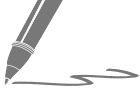 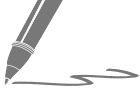 1.2.3.4.5.When did B go to the zoo? (1) Last Thursday (2) Last Friday (3) Last Saturday Were there many people in the zoo? (1) Yes (2) No (3) We don’t know.      1. He made a pot of tea.  (加入5壺改寫)2. forty students / in our class  (用「我們班上有…」完成句子)3. twelve loaves of bread / on the table  (用「桌上有」完成句子)1. Her son _____________ (吃了) _____________ (12) bowls of rice.2. There are _____________-_____________ (44) students in our class.3. She _____________ (買了) _____________ (18) bottles of milk.4. Last week, he _____________ (給了) me _____________ (70) pencils.5. I gave her brother _______________ (13) flowers last week. I gave her sister _______________ (14) flowers last night. Altogether, I gave them __________________ flowers.1. 教室裡有24位學生。2. 她今天早上一共喝了8杯水。3. 她們昨天一共吃了17片麵包。4. 她的妹妹昨天做了7條麵包。5. 上星期我的妹妹給了我15本書。英文中文1.2.3.4.5.句子第1題第2題第3題第4題第5題得分